ИНСТРУКЦИЯпо открытию профилей медицинской помощи в медицинской организации, ведущей прием пациентов по направлениям на консультацию/ госпитализацию/ обследование/ восстановительное лечение при работе с Системой управления очередями ГИС РЕГИЗМедицинской организации, ведущей прием пациентов по направлениям на консультацию/ госпитализацию/ исследование/ восстановительное лечение (далее – МО), для обеспечения правильной работы с направлениями посредством Системы управления очередями на оказание медицинской помощи ГИС РЕГИЗ (далее РЕГИЗ.УО) и записи по направлениям, необходимо:Сформировать для дальнейшей проработки список профилей медицинской помощи в зависимости от типа (консультация, госпитализация, исследование) согласно региональному справочнику профилей медицинской помощи (OID 1.2.643.2.69.1.1.1.56), с составом которого можно ознакомиться через сервис Терминологии ГИС РЕГИЗ (адрес интерфейса сервиса Терминологии http://10.128.66.207:2226/nsiui/).Рекомендуем экспортировать сведения справочника в формате xls и работать с ним.ВНИМАНИЕ! Если в указанном справочнике нет сведений о профиле, по которому в Вашей медицинской организации осуществляется оказание медицинской помощи по направлениям, просим Вас направить информацию об этом специалистам СПб ГБУЗ МИАЦ Стрепетову Дмитрию Александровичу или Сальниковой Алине Вячеславовне по адресам электронной почты StrepetovD@spbmiac.ru, SalnikovaA@spbmiac.ru для рассмотрения возможности добавления профиля в справочник.Для каждого профиля в соответствие поставить структурное подразделение МО (площадку), в котором идёт прием (а также запись) по направлениям данного типа и профиля.ВНИМАНИЕ! Обращаем Ваше внимание на то, что открывать профиль желательно не на  юридическое лицо, а на структурное подразделение верхнего уровня. То есть:А) для направлений типа «госпитализация» открывать профили медицинской помощи на такие структурные подразделения, как Стационар, Дневной стационар и т.д. На отделения профили открывать НЕ нужно. Если профиль будет открыт на отделение, то для записи на прием по направлениям в это отделение (посредством Сервиса записи на прием к врачу ГИС РЕГИЗ) также придется создавать отдельную площадку в Сервисе записи для этого отделения, и на сайте https://gorzdrav.spb.ru/ каждое отделение будет выводиться отдельной площадкой.Б) для направлений типа «консультация» открывать профили медицинской помощи на такие структурные подразделения, как Амбулаторно-консультативное отделение, Амбулаторно-поликлиническое отделение, Поликлиническое отделение, в т.ч. для амбулаторно-поликлинических учреждений. На кабинеты профили открывать НЕ нужно. Если профиль будет открыт на кабинет, то для записи на прием по направлениям в этот кабинет (посредством Сервиса записи на прием к врачу ГИС РЕГИЗ) также придется создавать отдельную площадку в Сервисе для этого кабинета, и на сайте https://gorzdrav.spb.ru/ каждый кабинет будет выводиться отдельной площадкой.В) для направлений типа «обследование» открывать профили возможно на те же структурные подразделения, на которые открыты профили для направлений типа «госпитализация» и «консультация», а также на такие структурные подразделения, как Отделение лучевой диагностики, Отделение функциональной диагностики и т.п. Удостоверится, что все структурные подразделения МО, определенные в пункте 2 Инструкции, внесены в Справочник медицинских организаций Санкт-Петербурга - http://10.128.66.207:2226/nsiui/Dictionary/1.2.643.2.69.1.1.1.64.Если структурного подразделения в Справочнике медицинских организаций Санкт-Петербурга нет (или данные в Справочнике указаны неверно), необходимо подать заявку на его внесение (изменение), заполнив и направив её в адрес специалиста СПб МИАЦ Кузнецовой Марины Геннадьевны (KuznecovaM@spbmiac.ru), копию письма направить на адрес SUO@spbmiac.ru.Форма заявки представлена в Приложении №1 к настоящей Инструкции.Для обеспечения записи по направлению в структурное подразделение МО, запись в которое ранее не велась, необходимо направить заявку по форме, представленной в Приложении №2 к настоящей Инструкции, на адрес электронной почты YGolovina@spbmiac.ru, копию письма направить на адрес SUO@spbmiac.ru.В заявке необходимо указать все структурные подразделения (площадки), для которых в Вашем МО будет открыта дистанционная запись по направлениям.Сформировать по каждому профилю медицинской помощи состав сведений о порядке приема по данному профилю в соответствии с инструкцией, приведенной в Приложении №3.Сформированные в пункте 7 сведения необходимо внести с Систему управления очередями ГИС РЕГИЗ посредством интерфейса медицинской информационной системы (далее – МИС) МО.Если МИС МО не предоставляет на сегодняшний день возможность отправки сведений по открытым профилям медицинской помощи в ГИС РЕГИЗ, то это можно сделать посредством специального веб-интерфейса РЕГИЗ.УО.Если МО ранее получила доступ к веб-интерфейсу РЕГИЗ.УО, в качестве целевой МО, то данный функционал автоматически стал доступен для Вас. ! Обращаем Ваше внимание на то, что для открытия профиля на каждое структурное подразделение необходимо получение отдельной учётной записи пользователя (именно на это подразделение).На рисунке 1 и 2 представлены интерфейсы.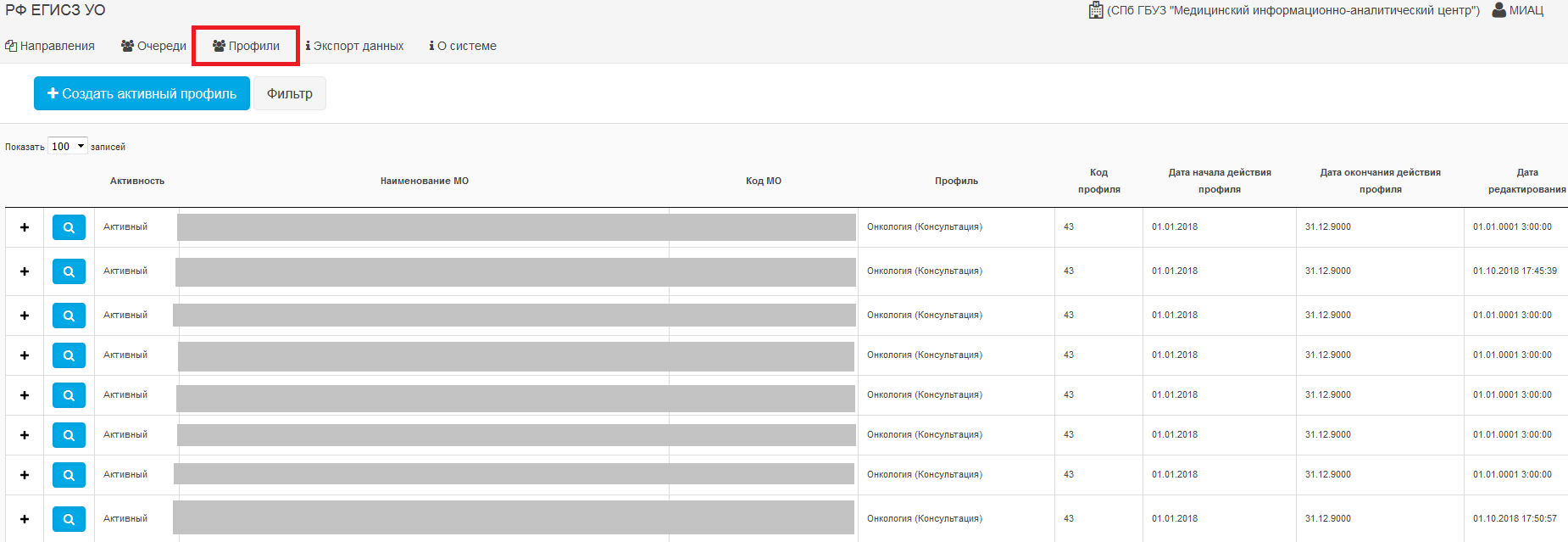 Рисунок 1. Список профилей МО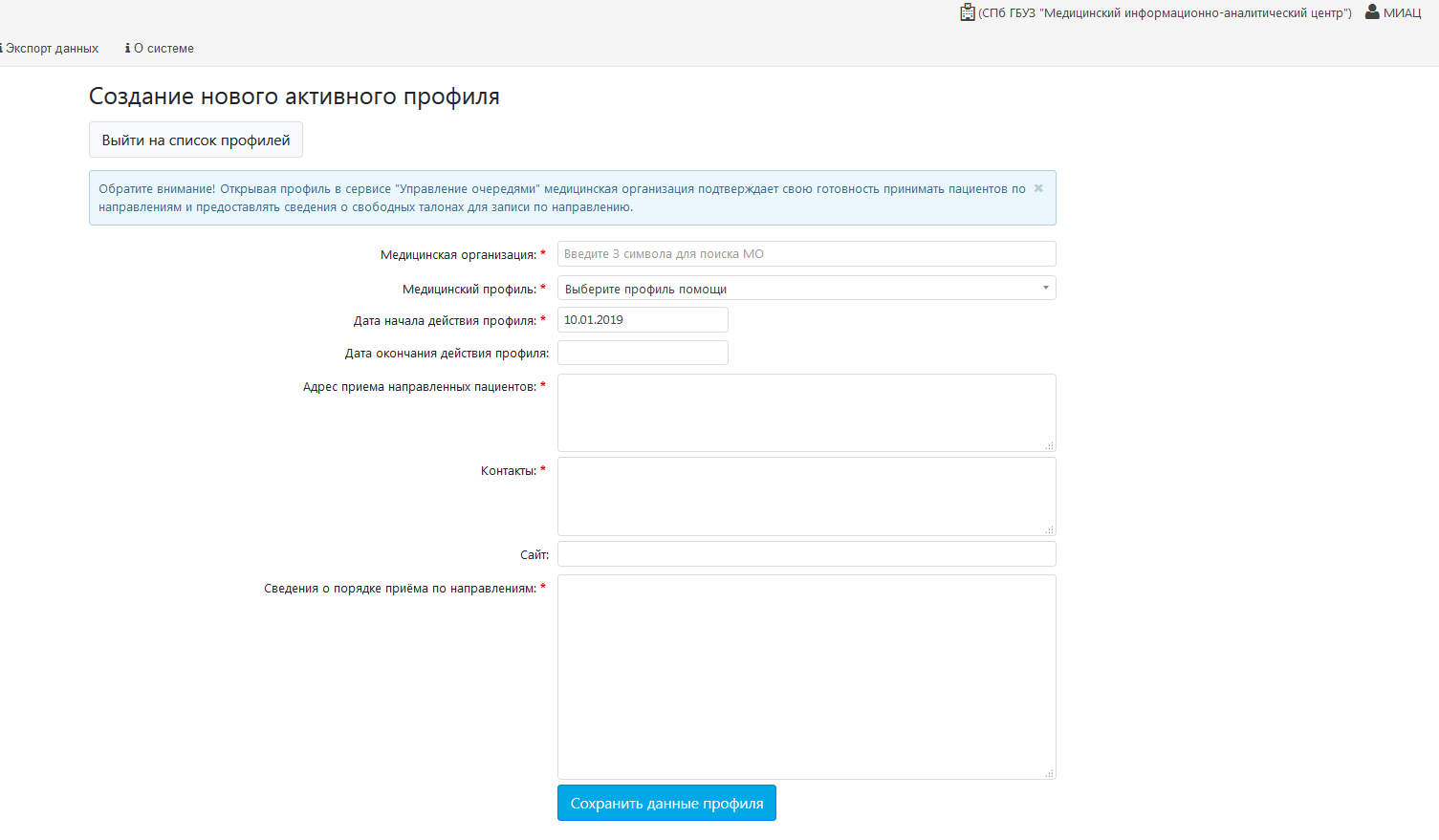 Рисунок 2. Создание нового профиляЕсли МО не имеет доступ к веб-интерфейсу РЕГИЗ.УО, то необходимо направить заявку на получение учётных записей пользователей. Форма заявки представлена в Приложении №4 к настоящей Инструкции.Заполненную и подписанную руководителем МО заявку направить на адрес электронной почты YGolovina@spbmiac.ru, копию письма направить на адрес SUO@spbmiac.ru.При открытии профиля для приема по направлениям в Системе управления очередями ГИС РЕГИЗ прошу уведомлять об этом специалистов СПб ГБУЗ МИАЦ Стрепетова Дмитрия Александровича или Сальникову Алину Вячеславовну по адресам электронной почты StrepetovD@spbmiac.ru, SalnikovaA@spbmiac.ru. Сведения об открытии профилей будут публиковаться на официальном сайте СПб ГБУЗ МИАЦ для информирования направляющих МО.Обращаем Ваше внимание!В случае если в рамках структурных подразделений МО есть отделения и для каждого отделения необходимо настроить просмотр направлений, актуальных только для этого отделения – то это необходимо реализовать с помощью средств МИС данной МО. Например, направления с профилем кардиология (госпитализация) передаются на рабочие места отделения кардиологии, с профилем эндокринология (госпитализация) – на рабочие места отделения эндокринологии, направления на консультацию по офтальмологии – на рабочие места Амбулаторно-консультативного отделения. Если в МО несколько профильных отделений, то распределение направлений по ним необходимо реализовать также средствами МИС МО. Распределение может опираться, например, на код диагноза МКБ-10 пациента, указанный в направлении.Приложение №1Директору СПб ГБУЗ МИАЦЯзенку А.В.Уважаемый Аркадий Витальевич!	Направляю Вам сведения для включения ____________________________________ в Справочник медицинских организаций Санкт-Петербурга.Руководитель			              ________________		     (расшифровка подписи)Приложение №2Прошу добавить и проверить работоспособность новой площадки по адресу:  _________________________________________________ для работы медицинской информационной системы ______________________________________________________                                                                                                                                           (наименование МИС и разработчика)  c подсистемой ГИС РЕГИЗ «Сервис записи на прием к врачу».Дополнительная информация для подключения1:Район расположения площадки медицинской организации: (пример: Центральный)Полное официальное наименование площадки: (пример: СПб ГБУЗ "Городская больница №20" Поликлиническое отделение №42)Полное официальное наименование головного учреждения: (пример: СПб ГБУЗ "Городская больница №20")Тип учреждения (из фильтра https://gorzdrav.spb.ru/reference/list/): (пример: Поликлиники взрослые)Адрес с индексом, где ведется прием врача: (пример: 197706, Санкт-Петербург, г. Сестрорецк, ул. Борисова, д. 9, лит. "А")Телефон регистратуры или справочной службы: (только один, пример: 8 (812) 573-99-10)e-mail: (пример: b20@zdrav.spb.ru)Ссылка на wsdl сервиса на стороне МИС (данные разработчика МИС):idLPU в МИС (данные разработчика МИС):ID площадки из Справочника МО Санкт-Петербурга2: (только один, пример, 6c34dc18-cab0-4e53-aba8-cea197f0ab5e)Режим обеспечения записи на площадке (подчеркнуть нужное): свободная запись, запись по направлениямOID МО из ФРМО3: (только один, пример: 1.2.643.5.1.13.13.12.2.77.7799)Сокращенное наименование МО из ФРМО3: (пример: СПб ГБУЗ "Городская больница №20")OID структурного подразделения из ФРМО4: (только один, пример: 1.2.643.5.1.13.13.12.2.10.645.0.13645)Полное наименование структурного подразделения из ФРМО4: (пример: Поликлиническое отделение № 42)ID юридического лица МО из справочника ЕИС ЛПУ ТФОМС5: (пример: 80)ID подразделения МО из справочника ЕИС ЛПУ ТФОМС6: (пример: 12593)Дата и время планируемого включения площадки:Контактное лицо: (ФИО, должность, телефон, электронная почта):Руководитель			            ________________		     (расшифровка подписи)Дата:______________1 - все поля обязательны для заполнения2 - http://10.128.66.207:2226/nsiui/Dictionary/1.2.643.2.69.1.1.1.643 - значение OID из кодификатора ФНСИ «Реестр медицинских организаций Российской Федерации» для МО, оказывающих услуги для прохождения профилактических осмотров, диспансеризации - https://nsi.rosminzdrav.ru/#!/refbook/1.2.643.5.1.13.13.11.14614 - значение OID из кодификатора ФНСИ «ФРМО. Справочник структурных подразделений» для подразделений МО, оказывающих услуги для прохождения профилактических осмотров, диспансеризации -  https://nsi.rosminzdrav.ru/#!/refbook/1.2.643.5.1.13.13.99.2.1145 - из справочника ЕИС ЛПУ (столбец ID_JUR)6 - из справочника ЕИС ЛПУ (столбец ID_LPU)Приложение №3ИНСТРУКЦИЯпо предоставлению сведений о порядке приема пациентов медицинскими организациями по направлениям на плановую госпитализацию, консультацию, исследование Медицинская организация (подразделение):Подразделение медицинской организации, в котором оказывается медицинская помощь по данному профилю.Медицинский профиль:Профиль, по которому оказывается медицинская помощь, в зависимости от типа направления.Например: Кардиология (консультация), Офтальмология (госпитализация), Офтальмология (консультация), Ультразвуковое исследование (исследование).Дата начала действия профиля:Соответствует дню начала приема по данному профилю.Дата окончания действия профиля.Соответствует дню окончания приема по данному профилю. В случае приостановления приема на определенный период профиль закрывается, после чего создается новый активный профиль с новыми данными о периоде действия. В случае открытия профиля на долгое время может быть указана удаленная по времени дата закрытия. Данные по этому полю также могут быть при необходимости обновлены.Адрес приема направленных пациентов:Адрес подразделения, в котором оказывают медицинскую помощь соответствующего профиля при приеме по направлениям. Рекомендуем формировать адрес по единому образцу:Улица (проспект), дом, корпус (при наличии), этаж (при наличии), кабинет (при необходимости)Пример: Пр. Мира, д. 555, корп. 5, этаж 2, кабинет 212.ВНИМАНИЕ! Этот адрес должен содержать информацию о месте, куда нужно явиться пациенту по данному направлению. Эта же информация должна быть указана на печатных формах направлений в качестве дополнительной для пациента в целях повышения комфорта обслуживания.Контакты:Телефон подразделения, в котором оказывают медицинскую помощь соответствующего профиля при приеме по направлениям. Рекомендуем формировать телефонный номер по единому образцу:Код, телефон с разделителями, добавочный номер (при наличии).Пример: (812) 555-55-55, доб. 15; либо +7-955-555-55-55.ВНИМАНИЕ! Этот телефон будет использоваться пациентами для уточнения информации по порядку приема, его особенностям и требованиям к предоставлению документов.Сайт медицинской организации:В данном поле желательно указать ссылку на страницу с описанием сведений о порядке приема. Если такой страницы нет, то указывается ссылка на главную страницу сайта.Сведения о порядке приема по направлению:Комментарии о режиме работы с направленными пациентами заполняется в свободной форме в соответствии с порядком приема пациентов по данному типу направления и профилю, с обязательным указанием:дней и времени приема;сведений о необходимости предварительной записи (при наличии);сведений о способах предварительной записи (по звонку в данную медицинскую организацию, через систему записи на прием к врачу в электронном виде в Санкт-Петербурге, другие варианты);списка необходимых документов для прохождения исследования/консультации/госпитализации, и т.д.Приложение №4                                                 	                                              Директору СПб ГБУЗ МИАЦ					      Язенку А.В.._____________________________ просит выдать логин и пароль для работы в подсистеме                (Наименование учреждения) регионального фрагмента единой государственной информационной системы в сфере здравоохранения «Управление очередями на оказание медицинской помощи» (РЕГИЗ.УО) следующим специалистам: Руководитель			              ________________		     (расшифровка подписи)№ п/пНаименование поляСведения1Полное юридическое наименование медицинской организации2Сокращенное юридическое наименование медицинской организации3Юридический адрес4Фактический адрес5ИНН6КПП7ОГРН8ФИО руководителя/должность9Официальный сайт10Контактный телефон11E-mail12При наличии Площадок:12.1Полное наименование Площадки 112.2Краткое наименование Площадки 112.3Тип площадки12.4Адрес размещения Площадки 113.1Полное наименование Площадки 213.2Краткое наименование Площадки 213.3Тип площадки13.4Адрес размещения Площадки 2ШТАМП МО Директору СПб ГБУЗ МИАЦ				  Язенку А.В№ п/пФИО ответственного сотрудникаДолжностьID подразделенияТелефонАдрес электронной почтыРоль(направляющий врач/ врач принимающий по направлениям)12….